2021/4/21マスターズ合宿 トレーニングイベント プログラム 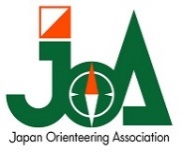 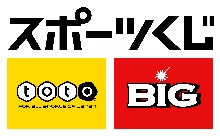 主催：WMG2021関西JOA実行委員会協力：養父市、香美町、ホテルかねいちや期日/場所：1日目：2021年5月1日(土)　兵庫県香美町ハチ北高原2日目、3日目：2021年5月2日(日)、3日(月・祝)　兵庫県養父市ハチ高原集合場所：ハチ北スキー場ゲレンデ駐車場（2020年プレイベントの会場）会場の案内ウエブサイト：https://www.hachi-hachikita.co.jp/hachikita/access_car.html宿舎：鉢伏高原ホテルかねいちや 　　https://www.kaneichiya.jp/コーチ：村越真(チーフ)、山西哲郎、松澤俊行、落合志保子トレーナー：松本理映子　　サポーター：清水 俊祐、渡辺 鷹志、平島俊次（事務局）会場へのアクセス　　[参考にJR時刻を書いていますが、念のためご自身でお確かめください]【5/1行き】ハチ北スキー場ゲレンデ駐車場集合・JR利用の方：JR八鹿駅12:30集合　「ホテルかねいちや」さんのマイクロバスでハチ北高原へ、約1時間＜京都方面から＞京都10:25-(はしだて3号)11:45=福知山乗換=11:46-(こうのとり5号)-八鹿12:24着＜大阪方面から＞大阪10:12-(こうのとり5号）八鹿12:24着・車の方：北近畿豊岡自動車道/国道483号（無料）「八鹿氷ノ山IC」より、国道9号「兎和野高原口」を左折、ハチ北スキー場ゲレンデ駐車場へICから約26km。【5/3帰り】・JR利用の方：「ホテルかねいちや」さんのマイクロバスでJR八鹿駅まで、約1時間＜京都方面へ＞八鹿15:02-（きのさき18号）17:07京都着＜大阪方面へ＞八鹿15:02-（きのさき18号）-15:41=福知山乗換=15:45-(こうのとり20号)17:21大阪着新型コロナ対策について合宿では新型コロナ対策を行います。皆様のご協力お願いします。夜の部は、密を避けるために体育館で行います。別紙「参加者の皆様へ」をごらんください。またチェックシートに記入しご持参ください。キャンセルについてキャンセルを希望される方はご連絡ください。必要経費除いて全額返金します。必要経費はほとんどかかっていませんが、1週間前以降のキャンセルの場合、宿舎の食材仕入れ分の費用負担をお願いすることになりますのでご了承ください。持ち物オリエンテーリングやランニングができる服装、コンパス、雨具、体育館での筋トレやストレッチの時の敷物(レジャーシート)、着替えなど。【連絡先/問合せ先】平島俊次　t-hirashima@nifty.com, tel:090-2592-4377【合宿の狙い】・普段やりにくい自分のオリエンテーリングをしっかりと振り返る機会を提供するとともに、ナヴィゲーションや地図読みの基礎を確認し、トレーニングや練習の基礎を学ぶ。【トレーニングメニュー】内容狙い担当１日目(5/1)1日目の集合場所は、ハチ北高原に変りました。宿舎は変更ありません。1日目の集合場所は、ハチ北高原に変りました。宿舎は変更ありません。1日目の集合場所は、ハチ北高原に変りました。宿舎は変更ありません。13:30集合14:00-17:00テストレース（ビデオ撮影）２ｈビデオ撮影：定点カメラで全員の走りをチェックコーチがウエアラブルカメラ装着。コーチの走りをチェック・ウオーミングアップ・スプリントエクササイズ・テストレース（TOP40分程度、ミドル）山での復習　　　　　　　　１ｈグループにコーチがついて復習自分の能力の把握（ビデオ撮影）→分析、課題、得手不得手村越/松澤アップ：松本17:30-19:30夕食、入浴、チェックイン（夕食は18:00-19:00）夕食、入浴、チェックイン（夕食は18:00-19:00）夕食、入浴、チェックイン（夕食は18:00-19:00）19:30-21:00レースアナリシスと練習計画　　　　　１ｈ能力分析と把握、それを計画につなげる方法村越/松澤19:30-21:00AD（アンチドーピング）　　　　　　0.5h２日目(5/2)２日目(5/2)２日目(5/2)２日目(5/2)6:30-7:30朝ジョグ適切なランの準備・整理運動を身につける山西/松本7:30-8:30朝食朝食朝食8:30-12:00プランニング練習　　　　　　２ｈ・プランニングマップ作製/地図を事前に読んで・プランニングマップを使った練習・そのバリエーション(プランニング用コース、2km)地図読みのポイントの習得・拠点を作ってスター形式のコースで練習村越/松澤8:30-12:00②ラン実技　　　　　　　　　１ｈ効率的な走り方を身につける山西/松本12:00-13:00昼食13:00-17:00個別課題練習（サーキット）２ｈ個別に課題を設定し、練習・各自で課題見つけての練習・コーチと相談して練習村越/松澤17:00-19:00夕食、入浴(夕食は17:30-18:30)19:00-21:00トレーニング論／ケア　　１ｈケア・トレーニング方法の獲得理論と実技松本19:00-21:00翌日のレース準備について起床からレース開始までの行動（過ごし方）村越/松澤３日目(5/3)３日目(5/3)３日目(5/3)３日目(5/3)7:00-8:00朝食8:30-11:30ミニ大会・レースはTOP40分、ミドル獲得した技術の確認村越/松澤11:30-12:30昼食12:30-13:30大会振り返りレースの振り返りのポイントを確認する 村越/松澤14時解散